DERS BİLGİLERİDERS BİLGİLERİDERS BİLGİLERİDERS BİLGİLERİDERS BİLGİLERİDERS BİLGİLERİDersKoduYarıyılT+U SaatKrediAKTS İdare Hukuku ILaw 231 3  3+2 44 Ön Koşul Dersleri -Dersin DiliTürkçe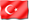 Dersin SeviyesiLisansDersin TürüZorunluDersin Koordinatörü Yrd. Doç. Dr. Tevfik Sönmez KüçükDersi VerenlerYrd. Doç. Dr. Tevfik Sönmez KüçükDersin Yardımcıları Arş. Gör. Duygu KulaçDersin Amacıİdare Hukuku alanındaki bilgilerin edinilmesi suretiyle, yazılı ve sözlü ifade yeteneği ile hukuki muhakeme yeteneğini geliştirmek.Dersin İçeriği İdare kavramı, idare hukukunun alanı, tarihçesi, özellikleri ve kaynakları; Türk idare örgütüne egemen olan ilkeler; Türkiye’nin idari yapılanması; Kamu Personeli; İdare malları ve idarenin mal edinme yöntemleriDersin Öğrenme ÇıktılarıProgram Öğrenme ÇıktılarıÖğretim YöntemleriÖlçme YöntemleriBu dersten başarı olan öğrenci:1) İdare hukuku alanında egemen olan temel ilkeleri, ilgili mevzuat ve içtihadı belirleme, anlama ve yorumlayabilme ve bunlar ışığında uygulamada karşılaşılabilecek sorunları çözebilme, bu çözümleri yazılı ve sözlü ifade edebilme yeteneği kazanır.1,3,4,5,6,101, 2, 3A, C2) İdarenin yapısı hakkında çağdaş yorum tekniklerini kullanabilme yeteneği kazanır.2,3,5,10,111, 2, 3A, C3) Personel rejiminin kamu görevlileri ve bireyler açısından karşılıklı ilişkilerini değerlendirme yeteneği edinme2,3,5,9,101, 2, 3A, CÖğretim Yöntemleri:1: Anlatım, 2: Soru-Cevap, 3: Tartışma 4: Pratik ÇalışmaÖlçme Yöntemleri:A: Sınav B: Sunum C: ÖdevDERS AKIŞIDERS AKIŞIDERS AKIŞIHaftaKonularÖn Hazırlık1Giriş, genel ilkeler, idare kavramı2İdare hukukunun alanı, İdare hukukunun tarihi gelişimi3Hukuka bağlı idare, Sosyal Devlet, İdare Hukukunun kaynakları (dinamik yaklaşım)4İdare Hukukunun kaynakları (devam), İdare Hukukunun özellikleri5Kamu tüzel kişiliği, idarenin kuruluşu6Merkezden yönetim, yerinden yönetim7ARA SINAV8 İdare Teşkilatına genel bakış, İdarenin bütünlüğü9Hiyerarşi, idari vesayet10Merkezden yönetim örgütleri11Yerinden yönetim örgütleri12Kamu Personeli (Temel ilkeler)13Kamu Personeli (disiplin hukuku), İdare malları14İdarenin mal edinme yöntemleri (Kamulaştırma, İstimval)KAYNAKLARKAYNAKLARDers KitabıEnder Ethem Atay, İdare Hukuku, Turhan Kitabevi, 2. Baskı, Ekim 2009.Diğer KaynaklarA. Şeref Gözübüyük, Yönetim Hukuku, Turhan Kitabevi, 29. Baskı, 2010.MATERYAL PAYLAŞIMI MATERYAL PAYLAŞIMI DokümanlarÖdevlerSınavlarDEĞERLENDİRME SİSTEMİDEĞERLENDİRME SİSTEMİDEĞERLENDİRME SİSTEMİYARIYIL İÇİ ÇALIŞMALARISIRAKATKI YÜZDESİVize1100Toplam100Finalin Başarıya Oranı60Yıl içinin Başarıya Oranı40Toplam100DERS KATEGORİSİUzmanlık / Alan DersleriDERSİN PROGRAM ÇIKTILARINA KATKISIDERSİN PROGRAM ÇIKTILARINA KATKISIDERSİN PROGRAM ÇIKTILARINA KATKISIDERSİN PROGRAM ÇIKTILARINA KATKISIDERSİN PROGRAM ÇIKTILARINA KATKISIDERSİN PROGRAM ÇIKTILARINA KATKISIDERSİN PROGRAM ÇIKTILARINA KATKISIDERSİN PROGRAM ÇIKTILARINA KATKISINoProgram Öğrenme ÇıktılarıKatkı DüzeyiKatkı DüzeyiKatkı DüzeyiKatkı DüzeyiKatkı DüzeyiKatkı DüzeyiNoProgram Öğrenme Çıktıları123451Hukuki sorunları algılayıp, çözme becerisine, analitik ve eleştirel düşünce yetisine sahip olmakX2Yaşam boyu öğrenme yaklaşımı çerçevesinde, hukuk alanında edinilen bilgileri yenilemeye ve sürekli geliştirmeye yönlendirmekX3Hukuk alanında bilimsel kaynaklara, yargı içtihatlarına hakim olmak, ulusal ve uluslararası alanda karşılaştırmalı hukuk analizleri yapabilmekX4Uzlaşma seçeneklerini geliştirebilmek, yaratıcı ve yenilikçi çözümler üretebilmekX5Hukuk alanında edinilen bilgilerin, sosyal ve iktisadi alana aktarılmasını sağlayan kapsayıcı ve karşılaştırmalı bilgilerle donanımlı olmak, disiplinler arası analiz yetisine sahip olmakX6Küresel ekonominin hukuki sorunlarını algılayıp çözme becerisine sahip olmakX7İngilizceyi kullanarak, güncel hukuki konularda bilgi sahibi olmakX8İkinci bir yabancı dili orta düzeyde kullanabilmekX9Hukuk biliminin mesleki ve bilimsel etik ilkeleri yanında, toplumsal etik değerlere de sahip olmakX10Hukuk alanında etkin yazma, konuşma ve dinleme becerisine sahip olmakX11Bireysel ve/veya ekip çalışması içinde açık fikirli, karşıt görüşlere müsamahalı, yapıcı, özgüven ve sorumluluk sahibi olmak, etkin ve verimli çalışmakXAKTS / İŞ YÜKÜ TABLOSUAKTS / İŞ YÜKÜ TABLOSUAKTS / İŞ YÜKÜ TABLOSUAKTS / İŞ YÜKÜ TABLOSUEtkinlikSAYISISüresi
(Saat)Toplam
İş Yükü
(Saat)Ders Süresi (Sınav haftası dâhildir: 14x toplam ders saati)14570Sınıf Dışı Ders Çalışma Süresi(Ön çalışma, pekiştirme)14     228Ara Sınav122Final133Toplam İş Yükü103Toplam İş Yükü / 25 (s)4, 12Dersin AKTS Kredisi4